KERSTFEEST 27 DECEMBER. 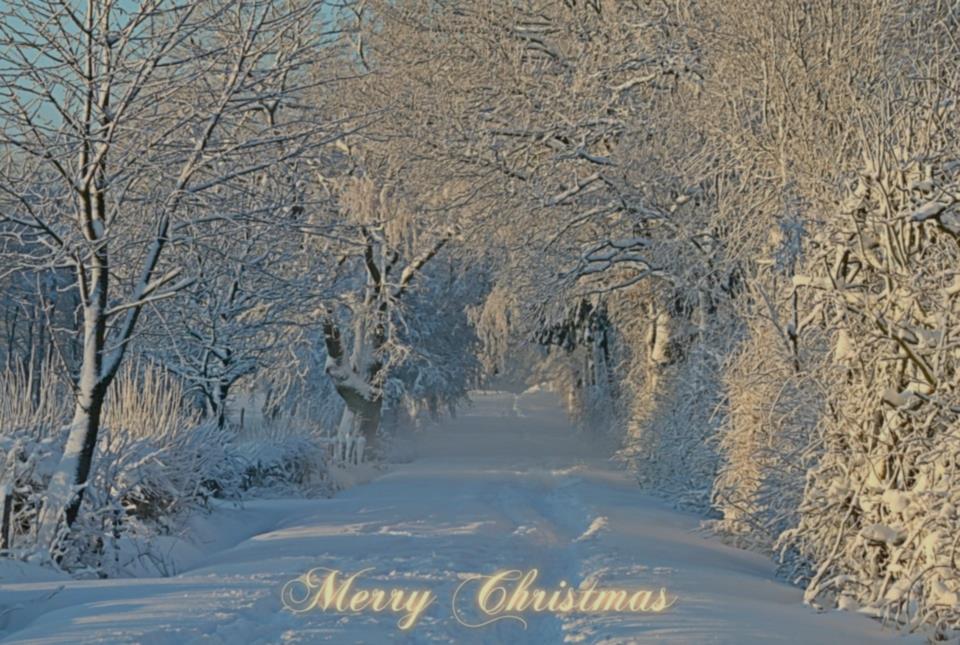 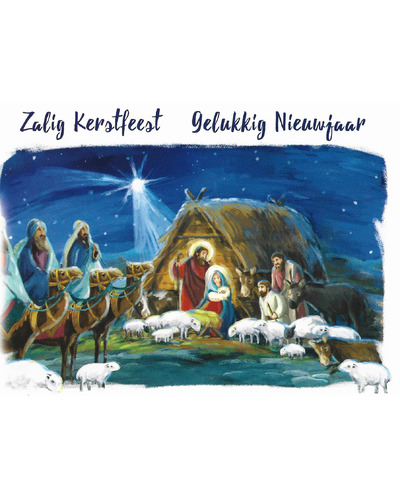 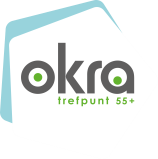 Samen vieren we de geboorte van Jezus.
12 uur: Welkom met cava
12.15 uur: Bezinning12.45 uur: Feestmenu..* Tomatensoep
* Everzwijnfilet met portosaus, groenten mix en kroketten* Kerststronk en koffie15.30 uur: bezoek aan de lichttunnel met het treintje.Dit alles voor de prijs van 35 euro, niet-leden 40 euro. Kom jij ook! 
Laat het weten, betaald is ingeschreven.Overschrijven ten laatste op 20 december op rekening van 
OKRA Oostende Sint-Jan BE 46 9730 5785 1036 Mogelijkheid om in te schrijven en te betalen bij het bloemschikken op 20 december.

NIET BETAALD IS NIET DEELNEMEN! 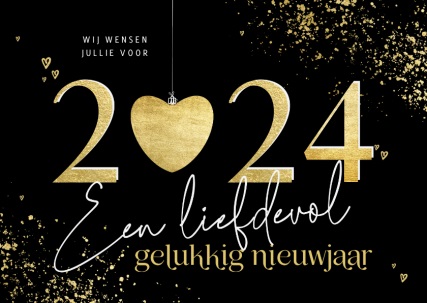 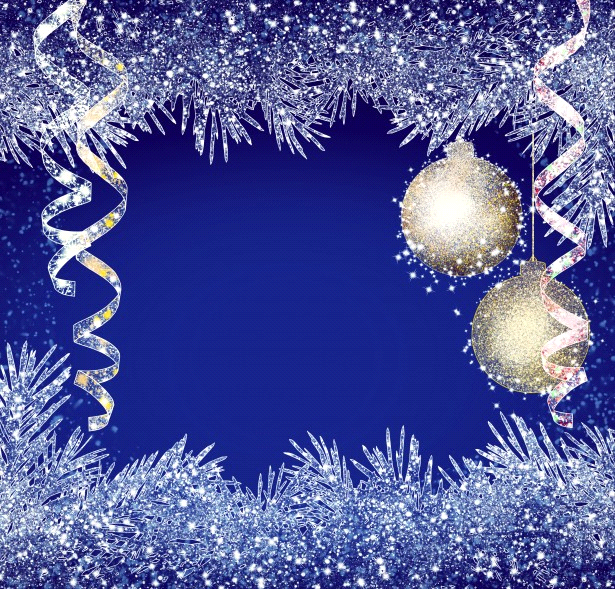 